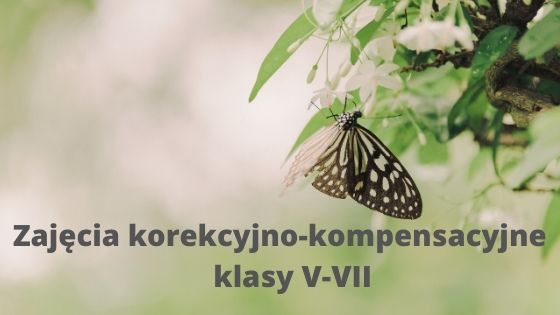 Witaj Drogi Uczniu!Tym razem w ramach ćwiczeń mam kilka wyzwań. Wykonaj ćwiczenie relaksacyjne „Moc góry” z linku poniżej. Potrzebujesz wygodnego i spokojnego miejsca. Postępuj zgodnie ze wskazówkami zamieszczonymi w nagraniu. https://www.youtube.com/watch?v=hB54eD0T2gY Jeżeli Ci się spodoba zachęcam Cię do codziennego treningu uważności.Zagraj w wybraną grę planszową lub karcianą z co najmniej jednym członkiem rodziny. Jeżeli nie masz żadnych gier proponuję gry, do których potrzeba tylko kartki i długopisu np. państwa i miasta lub statki. Jeżeli grasz regularnie, brawo! Trenujesz tym samym spostrzegawczość, logiczne myślenie, a do tego dobrze się bawisz. Czytaj. Czytaj to co Cię ciekawi i interesie. Miłej zabawy.Pedagog szkolny